关于开展2014年度福建省高级会计师职务任职资格评审工作的通知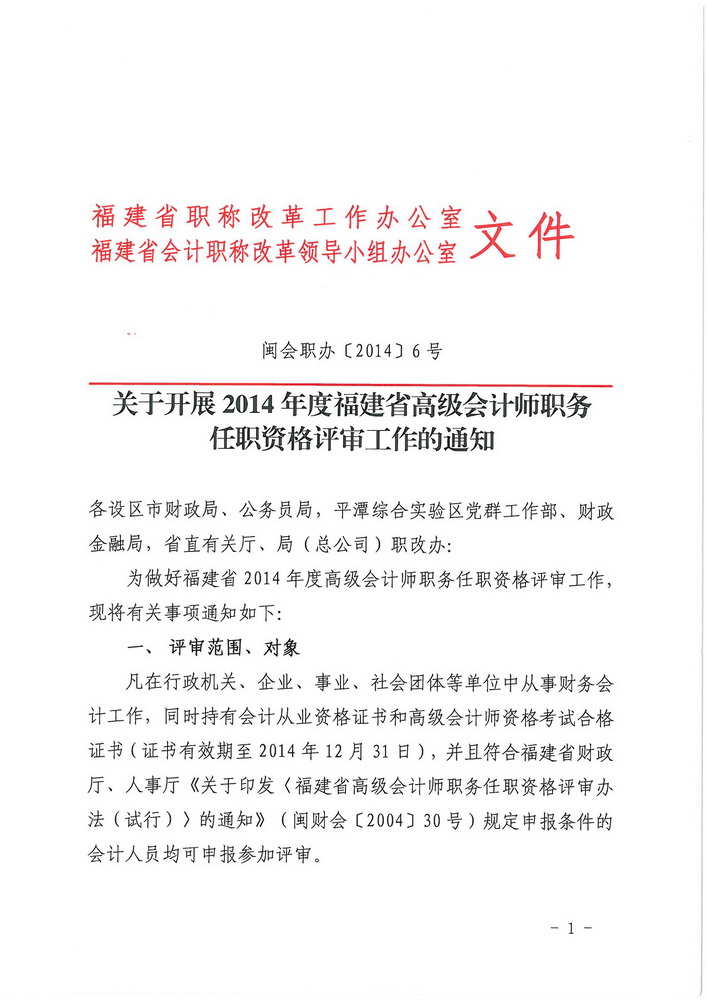 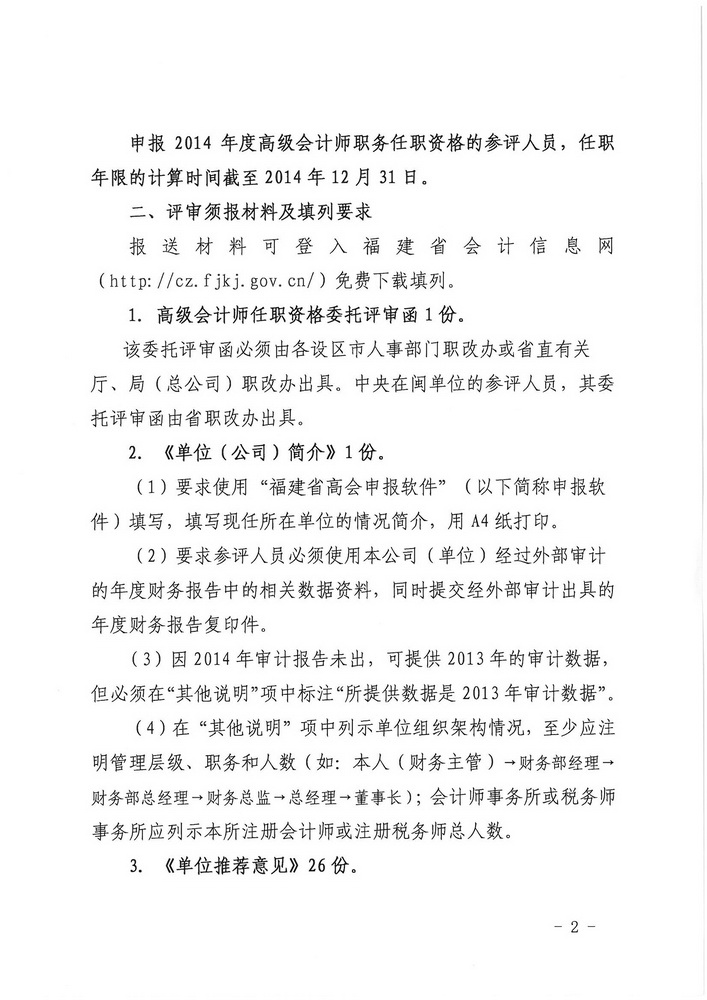 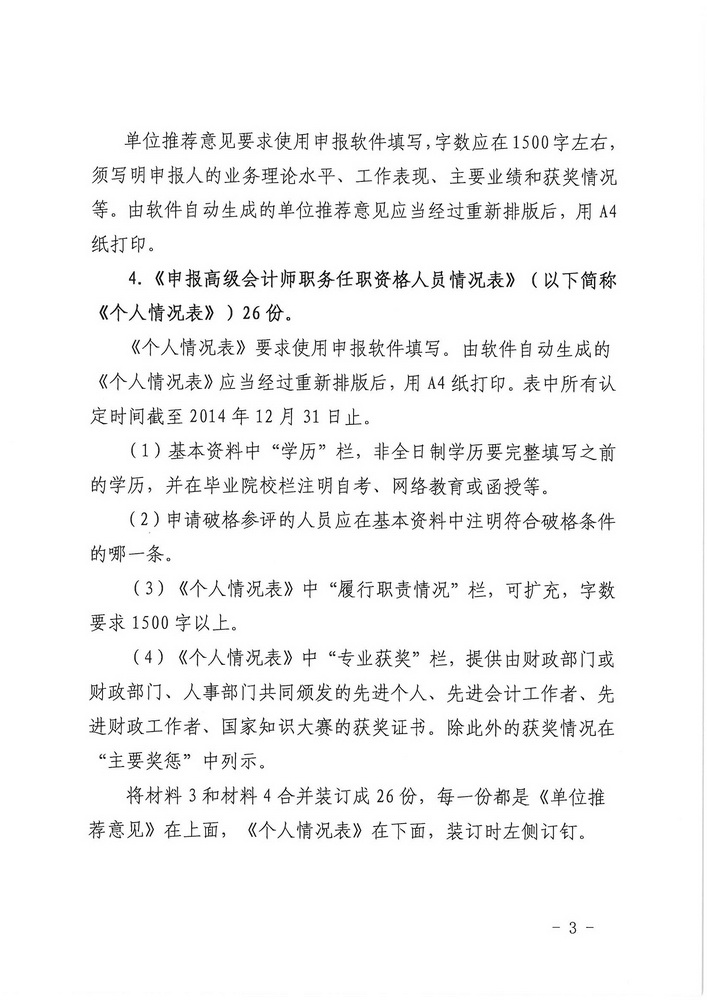 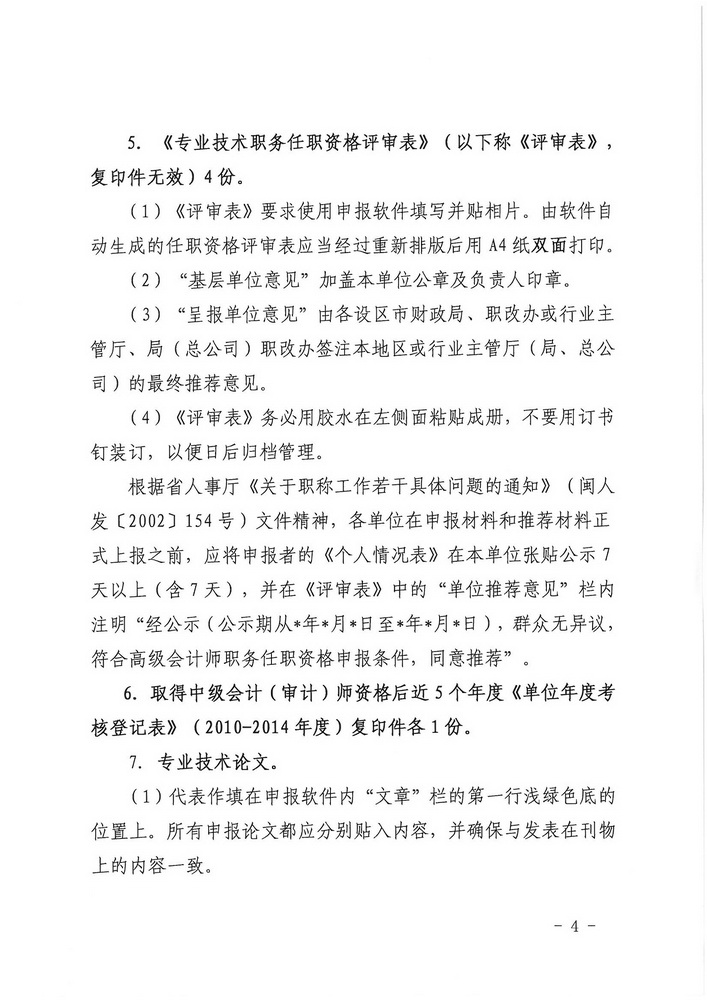 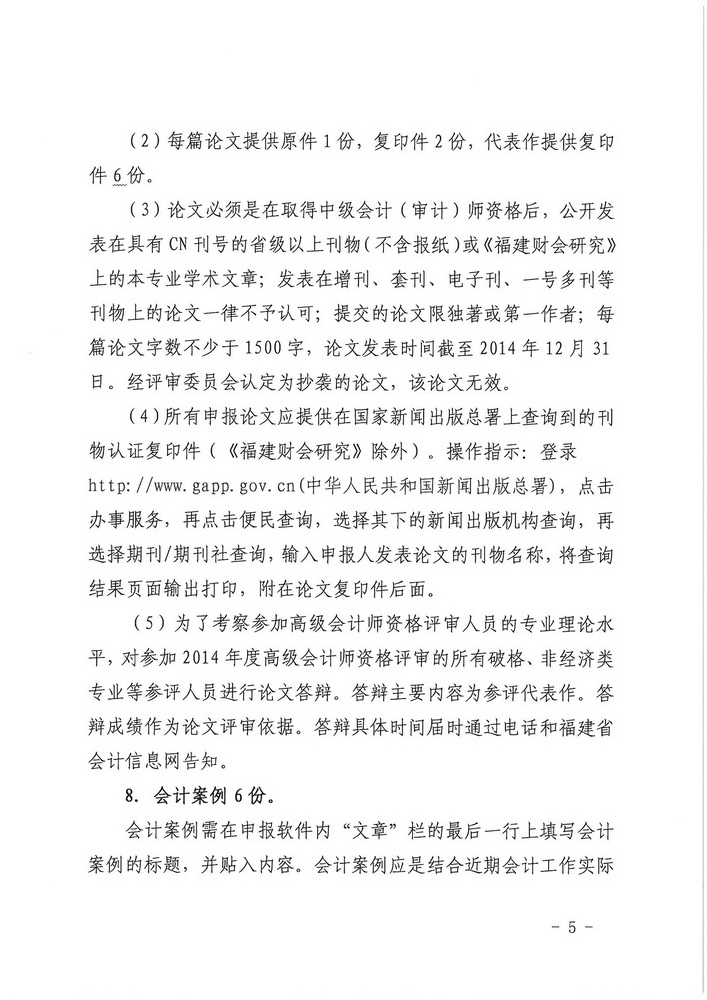 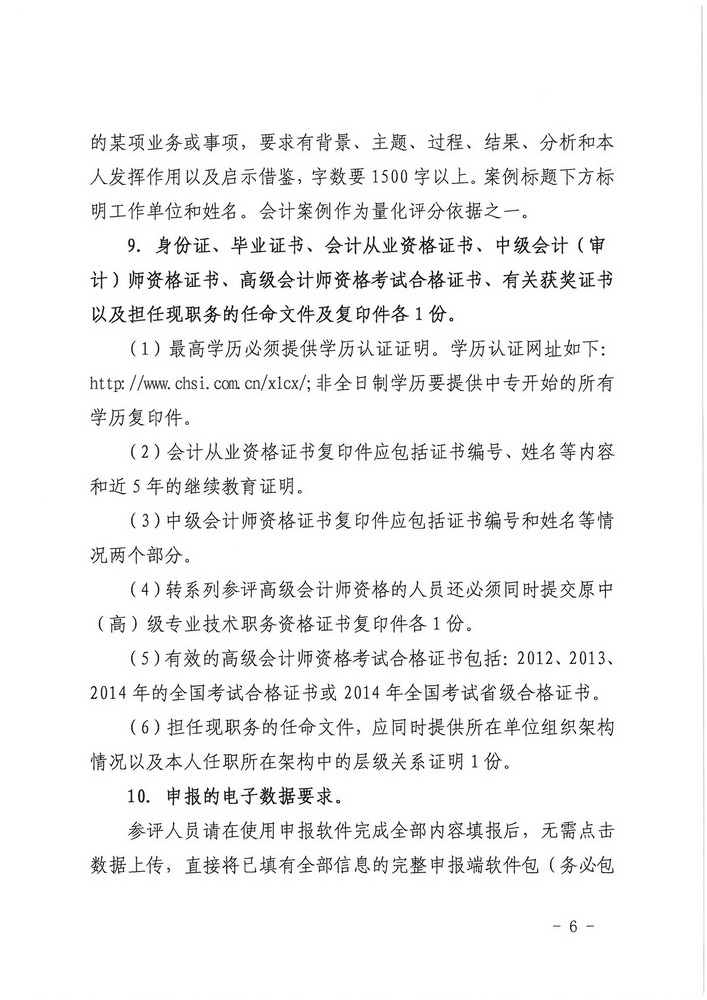 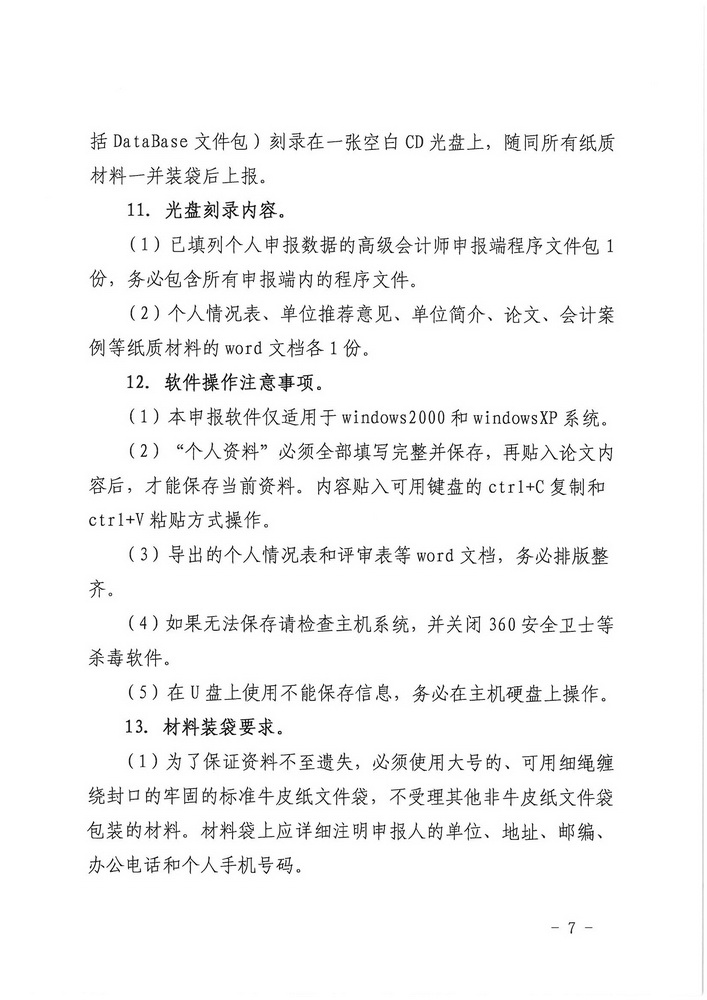 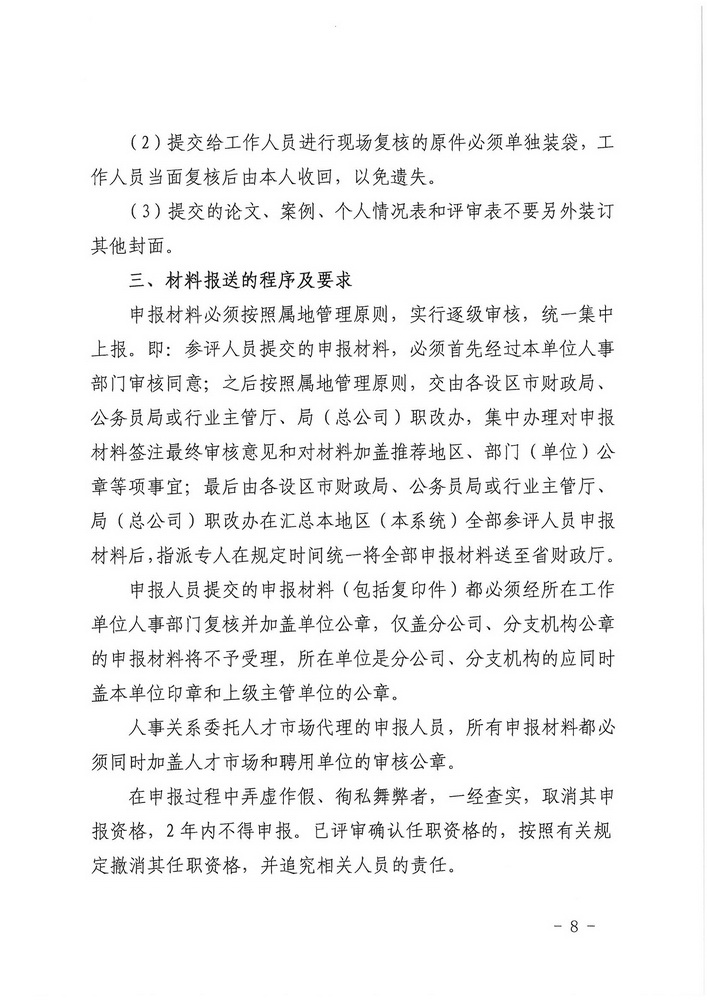 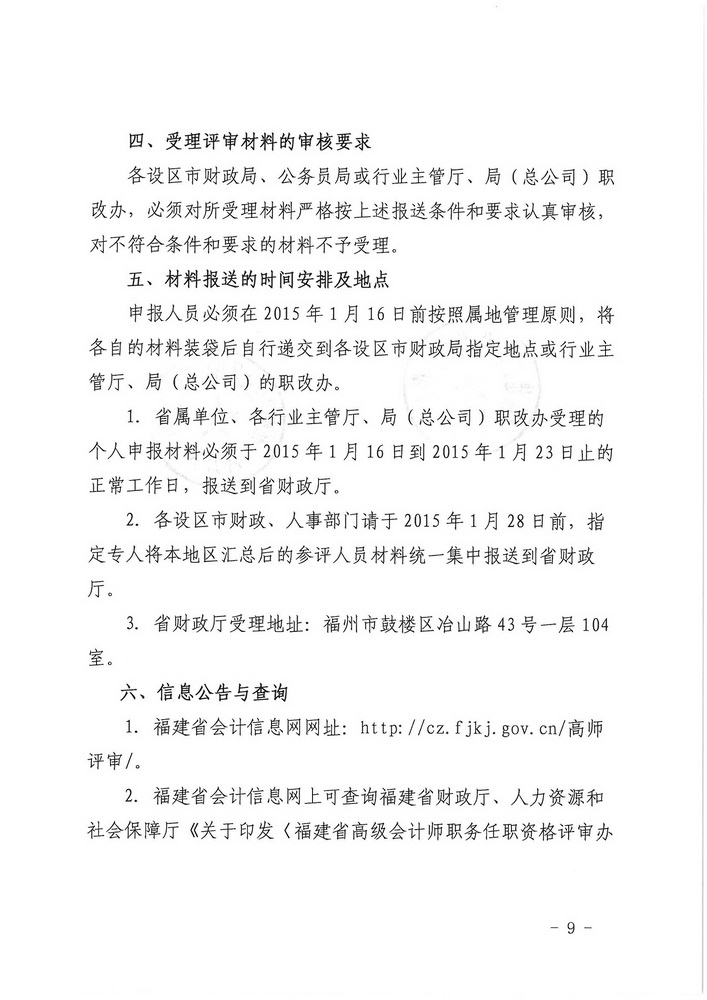 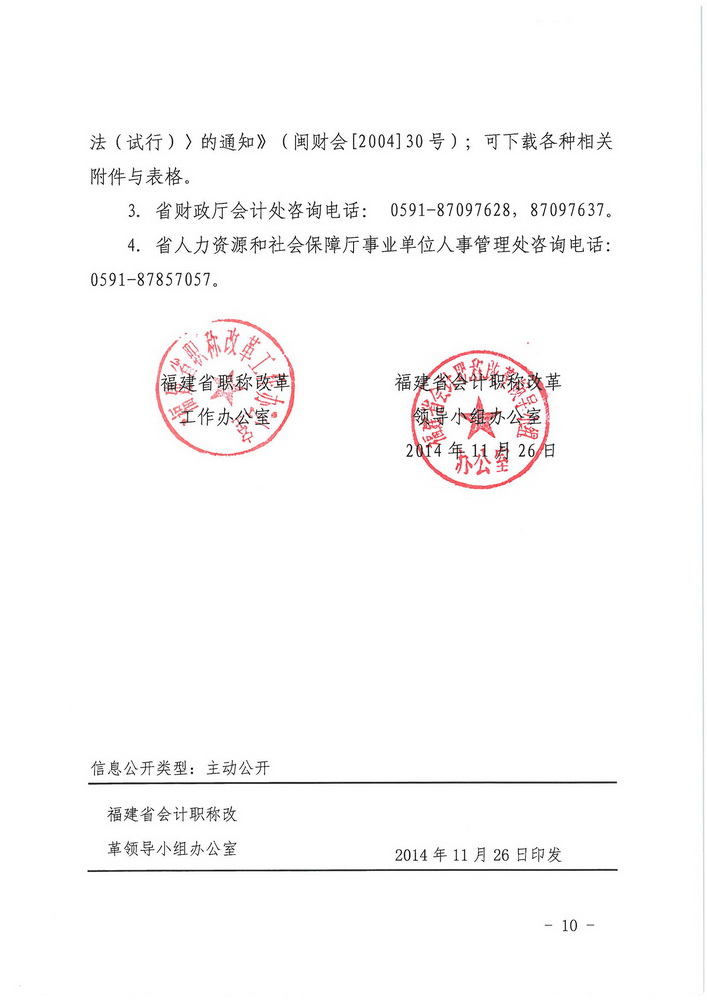 